Appendix III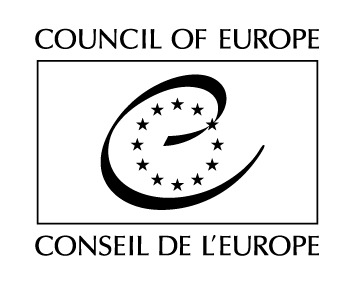 1.	The Council of Europe shall pay the amount mentioned in Article 1(1) in two instalments, as follows: % within 30 days of receipt of this Agreement duly signed;the balance within 30 days of receipt and approval of the documents specified in Article 2.2 d) and e). Payment of the balance will be based on actual expenditure (as indicated in the final financial report incurred), up to the amount provided for in the estimated budget, subject to the provisions of Article 14 of this Agreement.